Решениезаседания комиссии по экономике и поддержке предпринимательства Общественной палаты Липецкой области по вопросу: «Развитие социального предпринимательства и благотворительной деятельности в Липецкой области»									                   22 октября 2020 г.Заслушав и обсудив информацию управления экономического развития Липецкой области, Липецкой торгово-промышленной палаты, Липецкого регионального отделения Общероссийской общественной организации МСП «ОПОРА РОССИИ», уполномоченного по защите прав предпринимателей в Липецкой области, членов Общественной палаты Липецкой области, участников заседания Общественная палата отмечает следующее. 	26 июля 2019 года принят Федеральный закон № 245-ФЗ «О внесении изменений в Федеральный закон «О развитии малого и среднего предпринимательства в Российской Федерации» в части закрепления понятий «социальное предпринимательство», «социальное предприятие». Социальное предпринимательство – это предпринимательская деятельность, направленная на достижение общественно полезных целей, способствующая решению социальных проблем граждан и общества. Под социальным предприятием в законе понимается субъект малого или среднего предпринимательства, осуществляющий деятельность в сфере социального предпринимательства. 	В соответствии с ч.1 ст.24.1 Федерального закона от 24 июля 2007 года № 209-ФЗ «О развитии малого и среднего предпринимательства в Российской Федерации» (далее - Закон № 209-ФЗ) субъекты малого и среднего предпринимательства могут получить поддержку, при осуществлении деятельности в сфере социального предпринимательства, соответствующую одному или нескольким из следующих условий:	- субъект МСП обеспечивает занятость социально-уязвимых категорий граждан: инвалидов, одиноких или многодетных родителей, пенсионеров, беженцев, малоимущих граждан или других категорий при условии, что их доля составляет не менее 50% от общего числа работников, а расходы на оплату труда – не менее 25%;	- субъект МСП, реализует товары, работы или услуги, произведенные гражданами, перечисленными выше. При этом, доля доходов от указанной деятельности должна составлять не менее 50% в общем объеме доходов за предыдущий год, и 50% всей полученной чистой прибыли должно пойти на осуществление такой деятельности в текущем году;	- субъект МСП является производителем товаров, работ или услуг, предназначенных для граждан, указанных выше. Цель такого производства - компенсация ограничений жизнедеятельности по направлениям: оказание социально-бытовых, социально-медицинских, социально-психологических, социально-трудовых и иных услуг. Доля доходов от этих видов деятельности по итогам предыдущего года должна составлять не менее 50% в общем объеме доходов, и 50% всей полученной чистой прибыли должно пойти на осуществление такой деятельности в текущем году;	- субъект МСП осуществляют деятельность, направленную на достижение общественно полезных целей и способствующую решению социальных проблем общества. Это оказание педагогическо-социальных услуг, организация отдыха и оздоровления детей, сфера дошкольного образования, обучение работников и добровольцев социально ориентированных НКО, культурно-просветительская и иная деятельность. Доля доходов от указанной деятельности по итогам предыдущего года должна составлять не менее 50% в общем объеме доходов, и 50% всей полученной чистой прибыли должно пойти на осуществление такой деятельности в текущем году. Сведения о социальных предприятиях содержатся в Реестре субъектов малого и среднего предпринимательства, который ведет ФНС. В настоящее время 47 субъектов МСП региона имеют статус социального предприятия. Согласно п.5 ст.24.1 Закона №209-ФЗ, имея статус социального предприятия, субъект МСП может претендовать на получение таких видов поддержки как:финансовая поддержка (в том числе грантов в виде субсидий); имущественная поддержка (в том числе предоставление во владение и (или) в пользование государственного и муниципального имущества на льготных условиях); информационная поддержка;консультационная и методическая поддержка (в том числе по вопросам привлечения финансирования и участия в закупках товаров, работ, услуг);содействие в развитии межрегионального сотрудничества, поиске деловых партнеров, в том числе путем проведения ярмарок, деловых конгрессов, выставок;организация профессионального обучения, профессионального образования, дополнительного профессионального образования и содействие в прохождении независимой оценки квалификации работников организации. В рамках реализации регионального проекта «Создание условий для легкого старта и комфортного ведения бизнеса», входящего в состав национального проекта «Малое и среднее предпринимательство и поддержка индивидуальной предпринимательской инициативы» для предпринимателей, осуществляющих социально значимые виды деятельности и получивших статус социального предприятия в 2021 году в регионе предусмотрена грантовая поддержка в размере от 100 до 500 тысяч рублей.Вместе с тем, с целью обеспечения эффективной комплексной поддержки социальной предпринимательской деятельности, ее популяризации, в июле 2020 года в регионе создан центр инноваций социальной сферы (ЦИСС).ЦИСС является объектом инфраструктуры поддержки субъектов малого и среднего предпринимательства Липецкой области и площадкой для профессионального взаимодействия социальных предпринимателей с органами власти, представителями СМИ, бизнес-ассоциациями, научными сообществами, инвесторами.Одним из важнейших направлений деятельности ЦИСС является реализация мероприятий по развитию социального предпринимательства на территории Липецкой области, оказания информационно-аналитической, консультационной и организационной поддержки субъектов социального предпринимательства.Приоритетными направлениями работы Центра стали:продвижение, популяризация и поддержка социального предпринимательства;информационно-методическое и консультационное сопровождение субъектов социального предпринимательства;организация образовательных мероприятий по развитию компетенций в области социального предпринимательства;организация акселераторов социального предпринимательства;проведение регионального этапа конкурса "Лучший социальный проект года".Все мероприятия реализуются при поддержке Минэкономразвития России и управления экономического развития Липецкой области.За 8 месяцев первого года работы ЦИСС его клиенты получили 30 консультационных услуг в письменной форме с привлечением сторонних профильных экспертов, более 250 устных консультаций, провели 4 семинара в онлайн формате (из-за ковидных ограничений), в каждом из которых приняли участие не менее 40 ООО, ИП и физических лиц, 2 тренинга, организовали 172-часовую акселерационную программу для 25 участников, привлекли к участию в региональном этапе Всероссийского конкурса на лучший социальный проект более 40 участников.В 2020 году ЦИСС оказал образовательные и консультационные услуги 352 клиентам, из которых 215 являются субъектами МСП, а 137 – физическими лицами.Всего в течение 2020 - 2021гг. ЦИСС оказаны образовательные и консультационные услуги около 500 клиентам.ЛРО «ОПОРА РОССИИ» совместно с управлениями труда и занятости и экономического развития Липецкой области проводятся семинары для безработной категории граждан. Для слушателей доводиться информация о развитии малого и среднего предпринимательства на территории области, о проводимых мерах поддержки малого бизнеса.ЛРО «ОПОРА РОССИИ» совместно с Федерацией самбо Липецкой области в рамках реализации проекта «Самбо в школы», поддержанного Президентом РФ, реализует проект социально предпринимательства «Самбо-воспитание спортом». В реализации проекта принимают участие представители муниципальных районов области, учителя муниципальных школ, тренеры спортивных  клубов, предприниматели. Проект реализуется в г. Липецке, Добровском, Грязинском, Елецком, Лебедянском, Липецком районах. Дважды в год проводятся межрегиональные турниры по борьбе САМБО на призы Липецкого регионального отделения ООО МСП «ОПОРА РОССИИ» среди юношей и девушек. Количество участников более 500 человек.В Липецкой области действует Закон Липецкой области от 31 декабря 2009 года N 339-ОЗ «О благотворительной деятельности в Липецкой области» в редакции Закона Липецкой области от 27 мая 2011 года N 489-ОЗ «О внесении изменений в статью 2 Закона Липецкой области «О благотворительной деятельности в Липецкой области». Однако данный акт не учитывает изменений федерального законодательства, произошедших после 2011 года. В рамках проведения благотворительной деятельности промышленные ассоциации Липецкой области осуществляют работу по подготовке рабочих кадров высшей квалификации, их стажировке и поддержке в соревнованиях различного уровня (чемпионат worldskills в Казани, чемпионаты России и т.д.)  На средства благотворителей в областном центре построен Липецкий Бювет, в Липецке установлен памятник одному из самых известных местных живописцев Виктору Сорокину. В рамках проведения ежегодных Международных конференций «Свято-Тихоновские Чтения» проводятся круглые столы «Традиционные ценности в предпринимательстве: уроки истории и тенденции современности».На встрече руководства региона, города Липецка, представителей благотворительных органов, меценатов, предпринимателей, руководителей бизнес-объединений презентован проект единого «бренда благотворительности Липецкой области», обсуждены возможности его продвижения, а также проведена презентация «якорных» мероприятий, предлагаемых благотворительными фондами и организациями. С учетом вышеизложенного комиссия РЕШИЛА:1. Принять к сведению информацию, представленную участниками заседания комиссии.2. Обратиться в совет Общественной палаты Липецкой области с предложением РЕКОМЕНДОВАТЬ:2.1. Министерству экономического развития Российской Федерации рассмотреть вопрос расширения мер поддержки социальных предпринимателей и благотворительной деятельности.2.2. Липецкому областному Совету депутатов разработать внести изменения в Закон Липецкой области от 31 декабря 2009 года N 339-ОЗ «О благотворительной деятельности в Липецкой области» в целях совершенствования регулирования и поддержки добровольчества (волонтерства) с учетом норм федерального законодательства.2.3. Управлению экономического развития Липецкой области:совершенствовать адресные меры государственной поддержки регионального социального предпринимательства, в том числе в виде целевых грантов;проработать вопрос о необходимости внесения изменений в нормативно-правовую базу Липецкой области с целью повышения эффективности развития регионального социального предпринимательства, в том числе с использованием зарубежного опыта;совместно с Центром инноваций социальной сферы Центра «Мой бизнес» активизировать работу по организации взаимодействия с муниципальными образованиями области в части выявления и оказания поддержки социальным и социально ориентированным субъектам малого и среднего предпринимательства.	2.4. Уполномоченному по защите прав предпринимателей в Липецкой области активизировать работу по информированию социальных предпринимателей по вопросам оказания содействия в защите их законных прав и интересов.2.5.	 Союзу «Липецкая торгово-промышленная палата», АНО «Центр поддержки экспорта Липецкой области», Центр инноваций социальной сферы Липецкой области:продолжить работу по организации взаимодействия социальных предпринимателей с органами власти, СМИ, бизнес-ассоциациями, научными сообществами, инвесторами и другими заинтересованными сторонами; оказывать содействие развитию регионального социального предпринимательства в рамках реализации национального проекта «Малое и среднее предпринимательство и поддержка индивидуальной предпринимательской инициативы».2.6. ЛРО ОООМСП «Опора России»: при проведении семинаров на территории Липецкой области по тематике развития и поддержки малого и среднего предпринимательства, привлекать категории граждан, ориентированных на развитие социального предпринимательства;по результатам проведенных круглых столов «Умная инфраструктура нашего города» направить в Общественную палату Липецкой области предложения по развитию региональной инфраструктуры в части, касающейся социального предпринимательства.Председатель комиссии по экономике  и поддержке предпринимательства 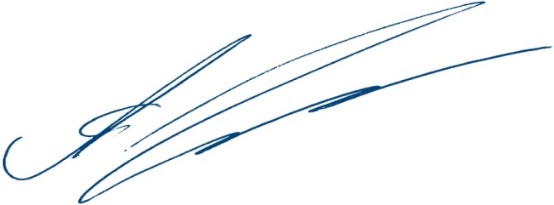 Общественной палаты Липецкой области                                                                                      Гольцов А.В.